ΘΕΜΑΤΑ Πανελληνίων στη ΒΙΟΛΟΓΙΑ (γενικής και κατεύθυνσης)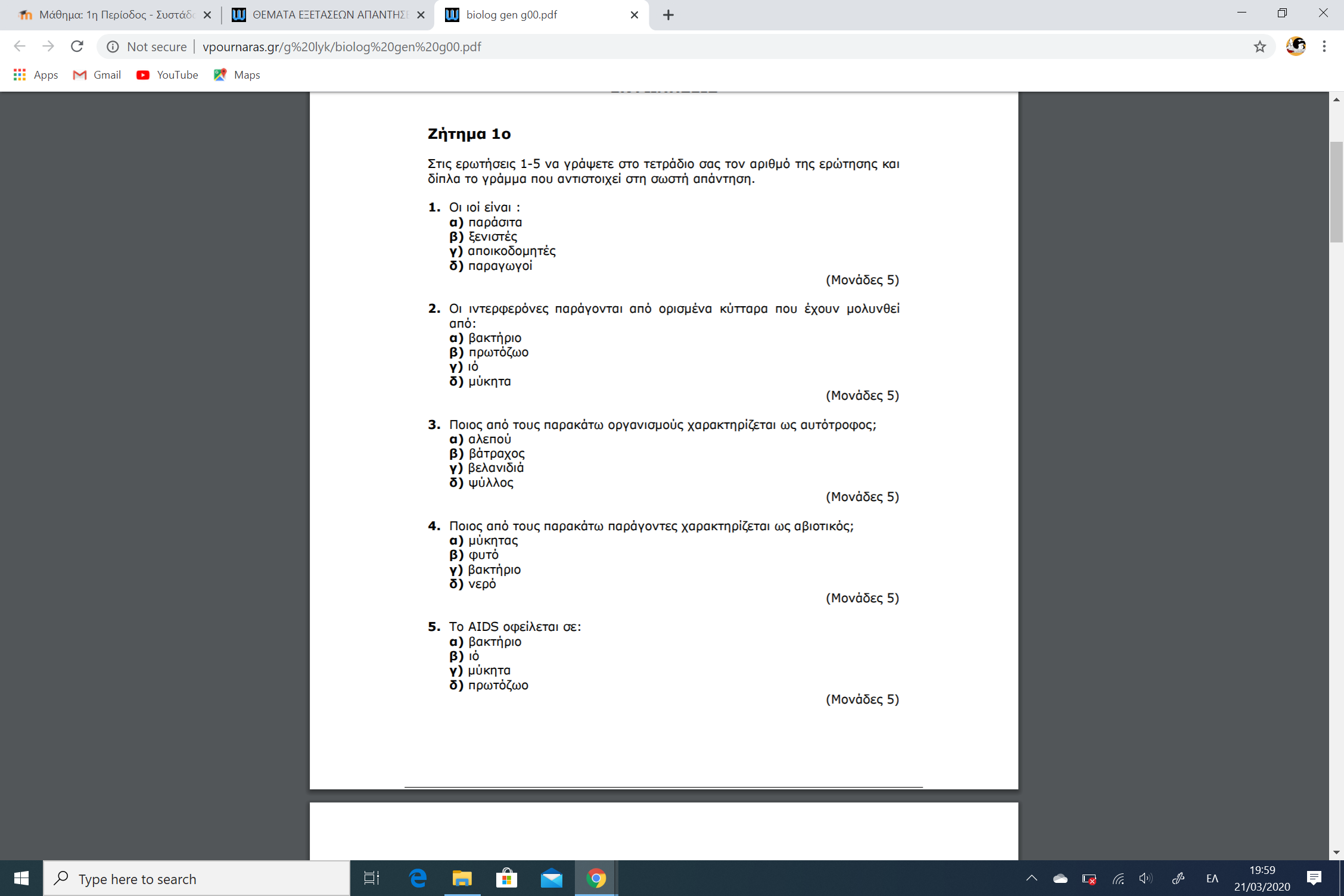 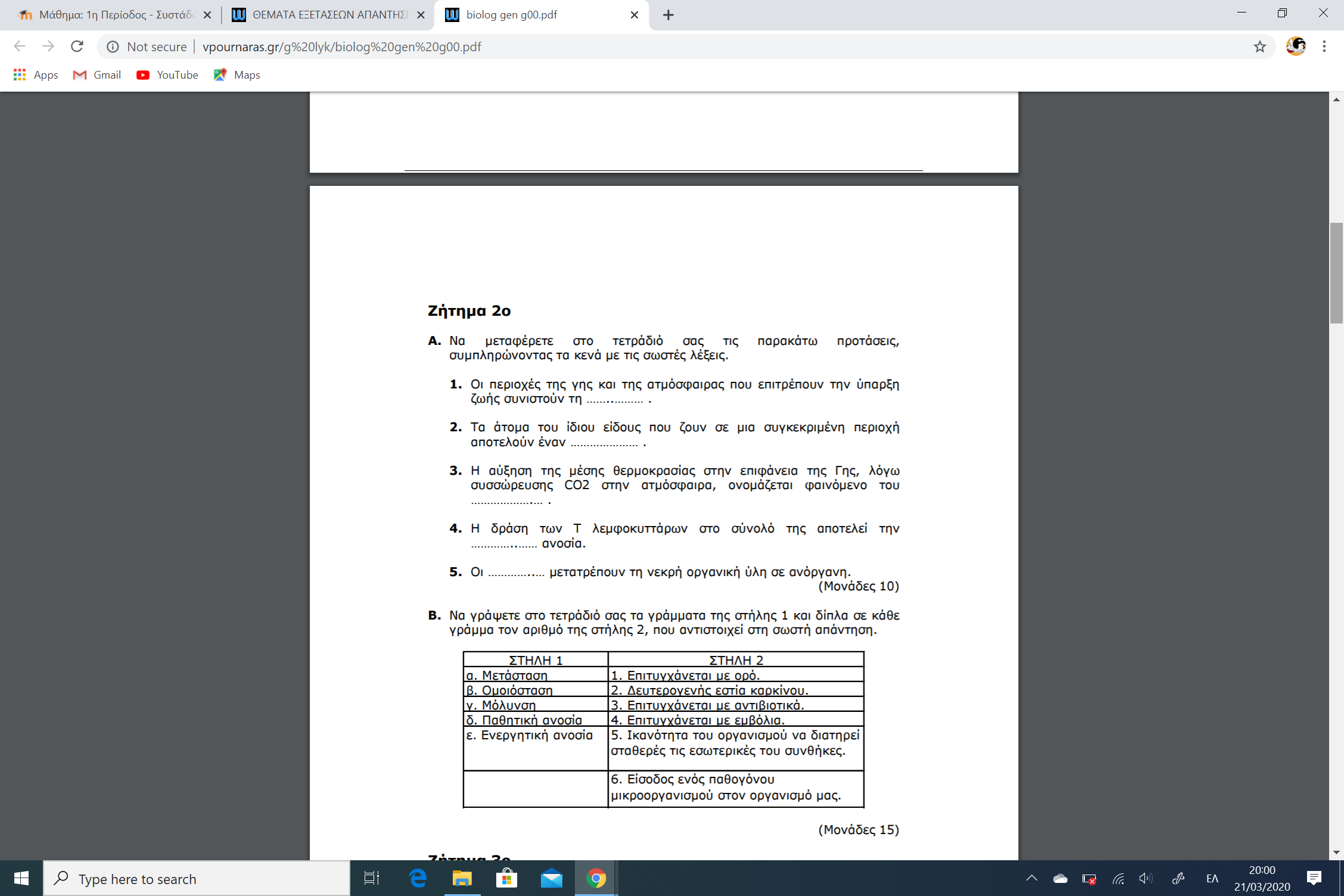 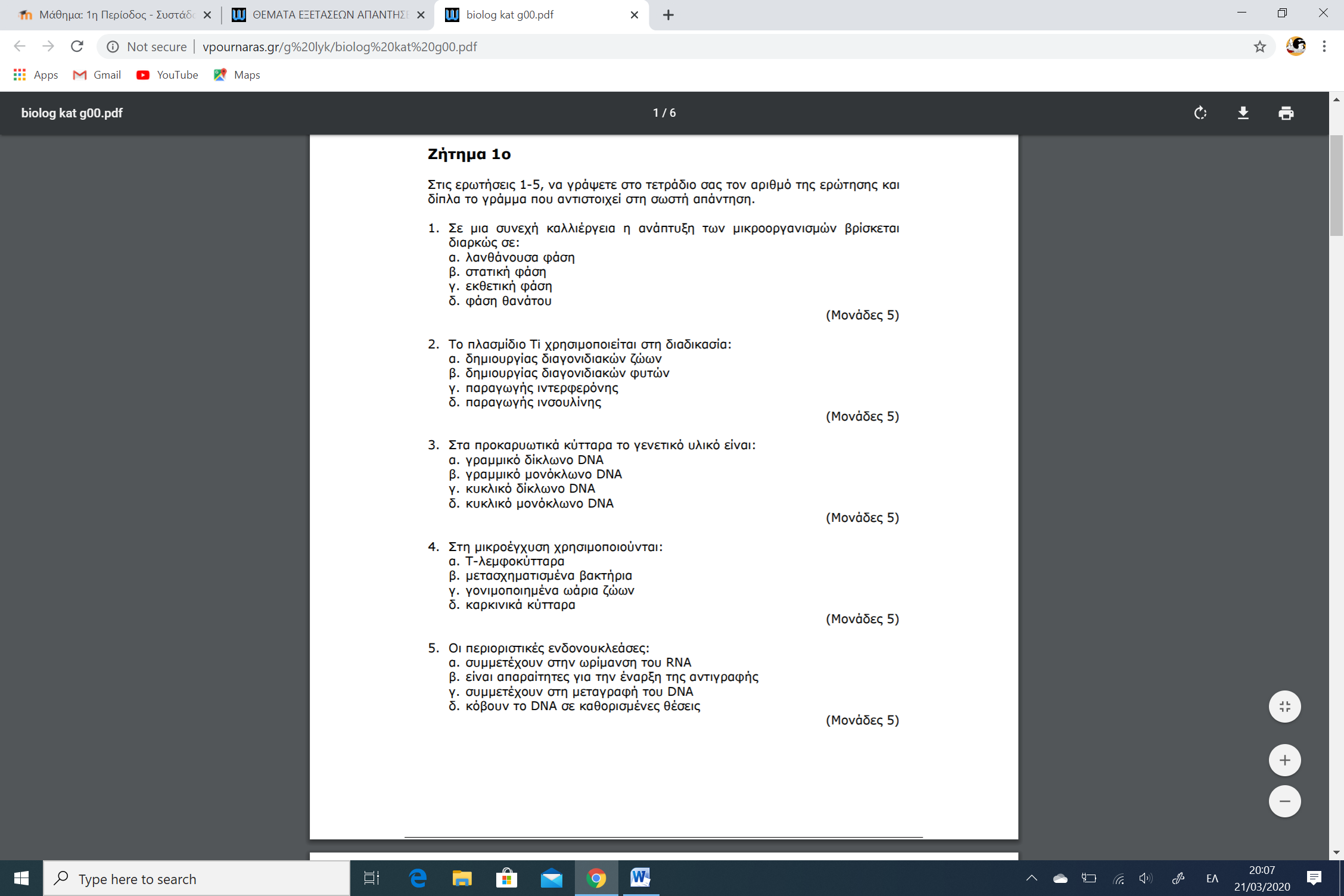 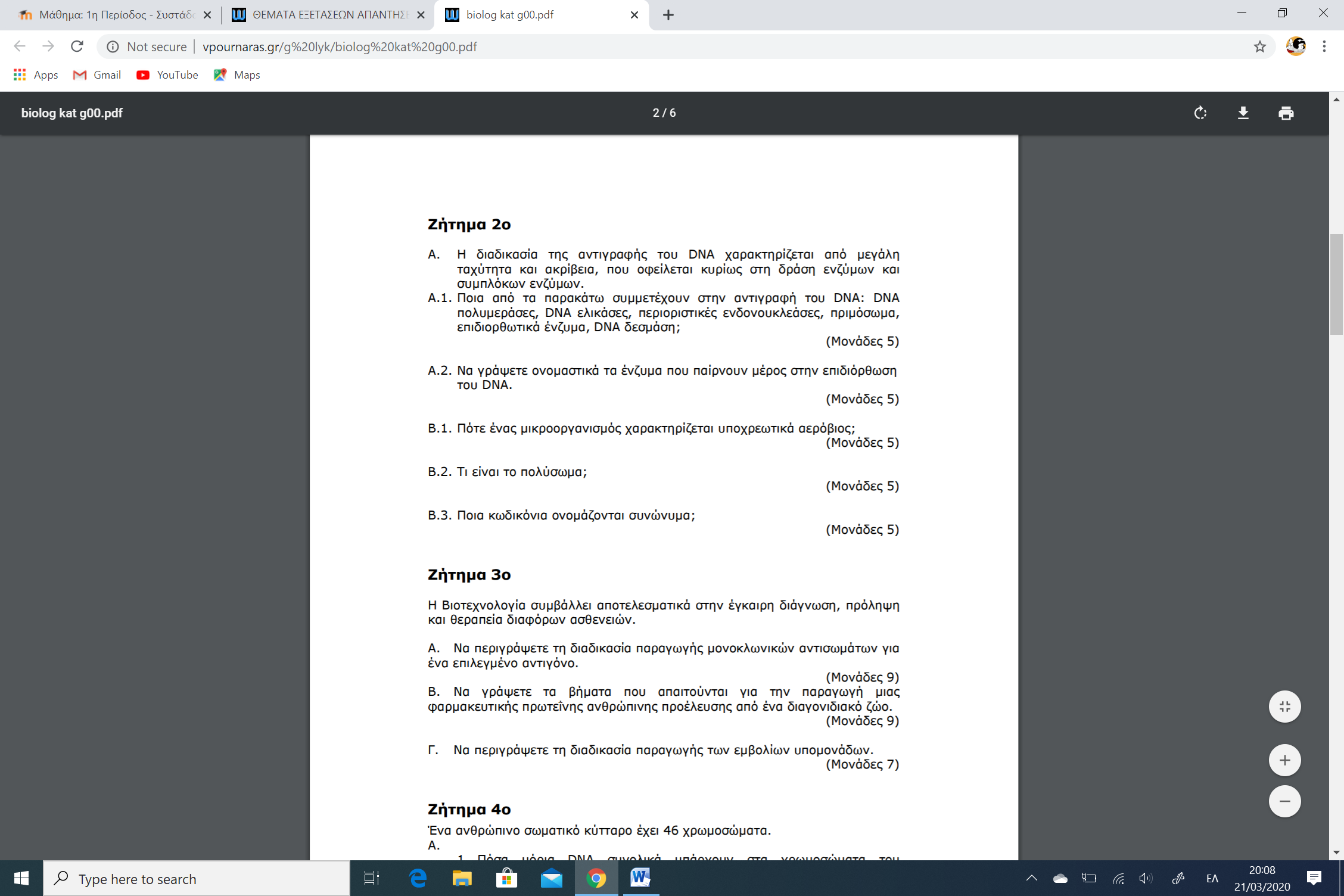 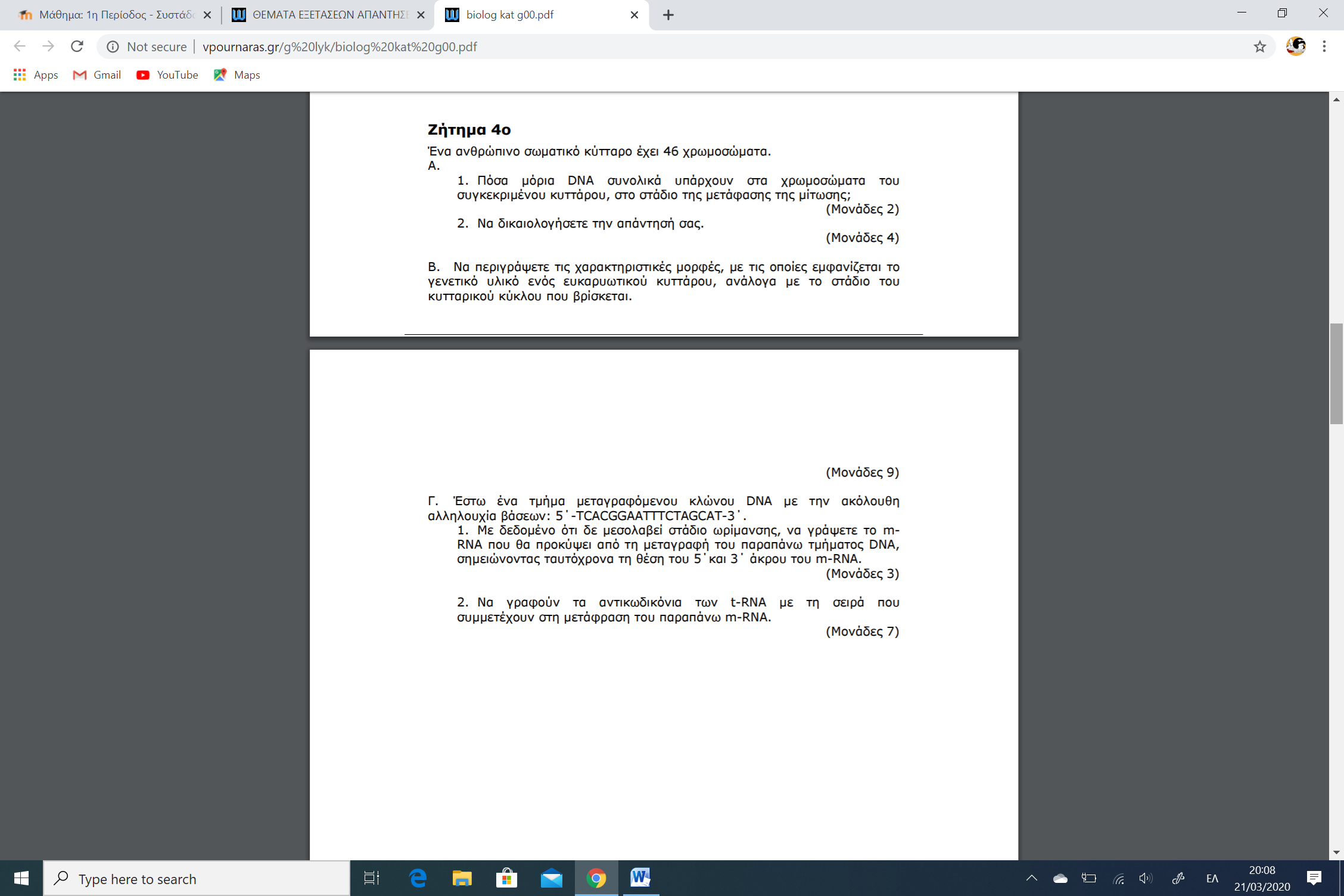 